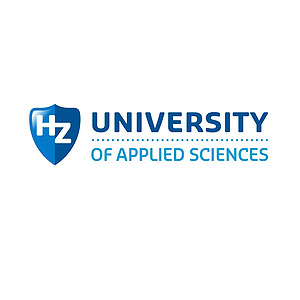 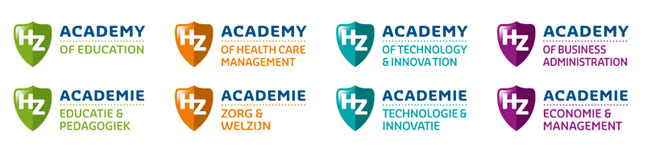 Hoe speel je adequaat in op hechtingsproblematiek?Een onderzoek over de manier waarop gezinsmanagers binnen Intervence adequaat kunnen inspelen op hechtingsproblematiek bij nul tot twaalf jarige kinderenStudent: 		Jaimy KortStudentnummer:	00062761Onderwijsinstelling:	HZ University of Applied SciencesAcademie voor Educatie & PedagogiekOpleiding:		PedagogiekCursus:		Afstudeeronderzoek (CU14875)1ste examinator: 	Petra de Bil2de examinator: 	Kristel BoonstraOpdrachtgever: 	IntervencePlaats en datum: 	Vlissingen, 09-05-2016Hoe speel je adequaat in op hechtingsproblematiek?Een onderzoek over de manier waarop gezinsmanagers binnen Intervence adequaat kunnen inspelen op hechtingsproblematiek bij nul tot twaalf jarige kinderenSamenvattingBinnen Intervence werken gezinsmanagers die kinderen in hun caseload ondersteunen en begeleiden waar mogelijk sprake is van hechtingsproblematiek. Bij de gezinsmanagers speelt onderling voornamelijk de vraag op welke manieren ze deze kinderen het best ondersteuning en begeleiding kunnen bieden. Vanuit deze vraagstelling is dit kwalitatieve, beschrijvende onderzoeksrapport tot stand gekomen.In dit onderzoek is er naar gestreefd om antwoord te kunnen geven op de centrale onderzoeksvraag: ‘’Op welke manieren kunnen gezinsmanagers adequaat inspelen op hechtingsproblematiek bij nul- tot twaalfjarige kinderen?’’. Om antwoord te kunnen geven op de centrale onderzoeksvraag zijn er vier deelvragen opgesteld:Welke hechtingsproblematiek is waarneembaar bij nul- tot twaalfjarige kinderen binnen Intervence?Op welke manieren kunnen de gezinsmanagers van Intervence hechtingsproblematiek bij nul- tot twaalfjarige kinderen signaleren?Op welke manieren kunnen de gezinsmanagers van Intervence passende begeleiding bieden bij hechtingsproblematiek bij nul- tot twaalfjarige kinderen?Welke ondersteuningsbehoeften hebben gezinsmanagers van Intervence om adequaat te kunnen inspelen op hechtingsproblematiek bij nul- tot twaalfjarige kinderen?Er is gekozen voor het afnemen van semi- gestructureerde interviews als dataverzameling waarbij acht gezinsmanagers, gedurende 30 minuten geïnterviewd werden. De gezinsmanagers vormde de onderzoekseenheden.De gekregen informatie vanuit de interviews is geanalyseerd en verwerkt in de hoofdstukken 4 en 5. De belangrijkste resultaten die voortkwamen zijn dat er verschillende hechtingsproblematieken waar worden genomen binnen Intervence, waaronder de afwerende ambivalente gehechtheid en de gedesorganiseerde gehechtheid. Daarnaast is duidelijk geworden dat bij het signaleren van hechtingproblematiek wordt gekeken hoe het kind omgaat met het opbouwen en aangaan van relaties en wordt er bekeken of groepsdruk mee speelt. De gezinsmanagers geven aan dat het van belang is dat tijdens het bieden van passende begeleiding gekeken wordt welke begeleiding het best bij het gezin past omdat elk gezin en kind anders is. Verder geven de gezinsmanagers aan dat het bieden van ondersteuning zoals het kind de juiste richting op te sturen eveneens van belang is omdat dit het kind zekerheid geeft.De voornaamste conclusies die uit dit onderzoek kunnen worden getrokken is dat het meerderdeel van de gezinsmanagers benoemt dat er behoefte is aan een schema met de verschillende ontwikkelingsfases en het bijwonen van cursussen waarbij hechtingsproblematiek centraal staat. Het beroepsproduct wat na aanleiding van dit onderzoeksrapport is opgesteld is een adviesrapport. Hierin staan verschillende aanbevelingen in beschreven. Eén van die beschreven aanbevelingen is dat de gezinsmanagers baat zouden hebben bij het hanteren van een schema waarin de verschillende ontwikkelingsfases staan vermeldt van baby tot basisschoolleeftijd. Zodat ze kunnen bekijken in welk ontwikkelingsstadium het kind zich bevindt en welke gedragingen hierbij horen. Hierdoor kan er mogelijk gericht gehandeld worden en doelbewust hulp ingezet worden.Abstract                                                                                                                               Within Intervence, family managers work to support children in their caseload and assist when there are potential cases of children with attachment problems. The main question that is raised by family managers is how the best support and assistance can be offered to these children. The identified problem formed the cause of this qualitative descriptive research report.  This research strived to answer the following research question: “in which ways can family managers react adequately to attachment problems?”. To answer this research questions, four sub questions were formed:Which sort of attachment problem is visible in children aged zero to twelve who are part of Intervence?In which ways can Intervence family managers recognise children aged zero to twelve who suffer from attachment problems?In which ways can Intervence family managers offer suiting help to children aged zero to twelve who suffer from attachment problems?Which support methods are available to Intervence family managers that enable adequate reaction to attachment problems in children aged zero to twelve?For data collection, semi-structured interviews were chosen as method of collection, in which eight family managers were interviewed for 30 minutes. These family managers formed the research units. The data gained from the interviews were analysed and are set out in chapters 4 and 5. The most important results from the research are as follows. Firstly, several attachment problems were identified at Intervence (amongst others repellent ambivalent attachment and disorganised attachment). Besides, it became clear that while identifying attachment problems, the building of and engagement in relationships is observed, as well as the influence of group pressure. The family managers indicated that it is important to look at each specific case when offering help, as each family and child is different. Furthermore, they indicated that offering help in steering the child in the right direction is also important, as it gives the child certainty.The primary conclusions from this research are that most of the family managers indicate that there is a need for a scheme of stages of development and that they would benefit from courses focused on attachment problems. The product that is developed as a result of this research is merely an advisory report. Several recommendations are set out in this report. One of those recommendations is that the family managers would benefit from using a scheme that mentions the different stages of development of children from infant to school going. In this way the family managers can identify the behaviour of the child and consequently the corresponding stage of development. As a result, adequate reaction is possible and help can be offered purposefully. 1.InleidingOnder een affectieve hechtingsrelatie wordt een duurzame relatie tussen het kind en de opvoeder verstaan. Het eerste jaar is het belangrijkste levensjaar van het kind omdat hier vanuit de eerste hechtingsrelatie ontstaat. Deze band kan worden omschreven als duurzaam en voortdurend, afgezien van hoe de band tot stand is gekomen . Als er wordt gesproken over kinderen in de leeftijd van nul tot twaalf jaar met een veilige hechtingsrelatie met beide ouders, kan worden gezegd dat dit 60 tot 70% van de kinderen betreft. Dit houdt in dat kinderen die veilig gehecht zijn zich differentiëren van onveilig gehechte kinderen in het feit dat ze vertrouwen in zichzelf hebben en in andere mensen om hen heen. Wanneer er wordt gekeken naar kinderen die onveilig gehecht zijn, kan er gesproken worden over 30 tot 40%. Dit komt voornamelijk door een gebrek aan vertrouwen in mensen die zich om hen heen bevinden . Als afgestudeerd HBO-pedagoog is het van belang om over voldoende informatie te beschikken met betrekking tot het ontwikkelingsproces en de opvoeding van kinderen. Daarnaast wordt hechtingsproblematiek gezien als een onderwerp dat in verschillende werkvelden tegen kan worden gekomen en een rol kan spelen. Het beroepsproduct van dit onderzoek is tot een adviesrapport te komen waarin adviezen worden gegeven aan gezinsmanagers over de manier waarop ze het beste kunnen inspelen op kinderen met hechtingsproblematiek in de leeftijdscategorie van nul tot twaalf jaar. In dit onderzoek staat de volgende hoofdvraag centraal: Op welke manieren kunnen de gezinsmanagers van Intervence adequaat inspelen op hechtingsproblematiek bij nul- tot twaalfjarige kinderen?Bovenstaande vraag zal de rode lijn tijdens dit onderzoek zijn. Deze vraag zal beantwoord worden aan de hand van de volgende deelvragen:Welke hechtingsproblematiek is waarneembaar bij nul- tot twaalfjarige kinderen binnen Intervence?Op welke manieren kunnen de gezinsmanagers van Intervence hechtingsproblematiek bij nul- tot twaalfjarige kinderen signaleren?Op welke manieren kunnen de gezinsmanagers van Intervence passende begeleiding bieden bij hechtingsproblematiek bij nul- tot twaalfjarige kinderen?Welke ondersteuningsbehoeften hebben gezinsmanagers van Intervence om adequaat te kunnen inspelen op hechtingsproblematiek bij nul- tot twaalfjarige kinderen?Door middel van gebruik te maken van de literatuur en informatie uit de praktijk wil de onderzoeker antwoord krijgen op vragen rondom het onderwerp hechtingsproblematiek. De onderzoeker zal tijdens dit onderzoek contacten leggen met medewerkers van Intervence uit Middelburg. Verder zal de onderzoeker gebruik maken van het houden van interviews om de resultaten in kaart te brengen. Door gebruik te maken van bronnen en artikelen komt het theoretisch kader tot stand. De opbouw van dit onderzoeksrapport is als volgt: eerst wordt het theoretisch kader beschreven, vervolgens wordt de methode genoemd die zich splitst in: onderzoeksoort, onderzoektype, onderzoekontwerp, onderzoekseenheden, de procedure, het meetinstrument, betrouwbaarheid en validiteit en wordt er vervolgens afgesloten met ethische overwegingen. Na de methode zullen de resultaten, discussies en de conclusies en aanbevelingen beschreven worden. Tot slot zal zullen de referenties worden weergegeven en de bijlagen.2. Theoretisch kaderHet theoretisch kader geeft een overzicht van de literatuur over hechtingsproblematiek. Achtereenvolgens komen de volgende kernbegrippen aanbod: de instelling Intervence, ontwikkeling van nul tot twaalf jaar, hechtingstheorie, beschermende factoren en risicofactoren bij hechting en er wordt vervolgens afgesloten met mogelijke implicaties voor het onderzoek. 2.1 IntervenceIntervence versterkt gezinnen met kinderen die ernstig in hun ontwikkeling worden bedreigd en waarvoor veiligheid ontbreekt en niet vanzelfsprekend is. Kinderen worden beschermd tegen een onveilige thuissituatie of tegen zichzelf. Intervence doet dat met en aanvullend op de eigen kracht van het gezin, pleeggezin en omgeving. Intervence houdt zich bezig op verschillende gebieden die onder te verdelen zijn in: vechtscheidingen, bedreigende opvoedingssituaties, huiselijk geweld, seksuele mishandeling, hechtingsproblematiek, kindermishandeling en gedragsproblematiek .Intervence biedt begeleiding in situaties waarin dit dermate noodzakelijk is. Gezinnen komen bij Intervence terecht wanneer professionals bij de gemeente Intervence inschakelen of als de kinderrechter verzoekt om een gezin te begeleiden. Er wordt vanuit Intervence met een basisteam gewerkt. In een basisteam bevinden zich gezinsmanagers, een supervisor en een gedragsdeskundige. Dit alles gebeurt onder leiding van een teamleider. Het richten op de uitvoering van het gezinsmanagement in de leeftijdsfase van nul tot twaalf jaar staat centraal. Dit kan zijn in een vrijwillig kader of in een gedwongen kader, ook wel te verstaan onder de termen drang en dwang. De gezinsmanager krijgt veelvoudig te maken met complexe crisis- of gezinssituaties waarbij sprake is van uithuisplaatsing of meerzijdige partijdigheid. Waar nodig is de gezinsmanager in staat om maatregelen uit te voeren in het justitieel kader aan jeugdigen die dusdanig bedreigd worden in hun ontwikkeling en biedt indien noodzakelijk crisisinterventie aan. Vanaf het moment dat de aanmeldvraag van het gezin duidelijk is, stapt Intervence in de zaak. De aanmeldvraag wordt dan kritisch geanalyseerd door de gezinsmanager door middel van screening. Vervolgens wordt er een gezinsplan opgesteld samen met het gezin, de cliënt en het informeel of professioneel netwerk. Wanneer er een overzichtelijk gezinsplan is opgesteld, wordt er gekeken naar het inzetten en het afstemmen van externe hulpverleners. Wanneer er duidelijk in kaart is gebracht welke benodigde hulpverlening er gaat starten, wordt de hulpverlening opgestart en kan de ingezette hulpverlener aan de slag gaan met het gezin. Het uiteindelijke doel van Intervence is het behalen en borgen van de opgestelde doelen in samenspraak met het gezin of de cliënt. Dit zodat het gezin of de cliënt blijvend op de veiligheidsnorm komt en zo mogelijk de ontwikkelingskansen vergroot worden .Gezinsmanagers van Intervence werken tijdens het bieden van begeleiding en ondersteuning aan het gezin in de volgende fases: Fase 1: Verbindings- & motiveringsfaseTijdens de verbinding- en motiveringsfase gaat de gezinsmanager een werkrelatie aan met het gezinsmanagement en richt zich op de behoefte van elk betreffend gezinslid. De gezinsmanager kijkt in samenwerking met het gezin naar welke zaken er goed gaan en naar welke zaken er minder goed gaan met betrekking tot de opvoeding in de gezinssituatie. Fase 2: Ondersteunings- & monitoringsfaseGedurende de ondersteuning- en monitoringsfase is de externe hulpverlening gestart en zal de gezinsmanager de cliënt en het gezin blijven ondersteunen en motiveren. Tussentijds houdt de gezinsmanager contact met de instantie waarnaar is doorverwezen. In het geval van belemmeringen zal de gezinsmanager samen met de cliënt, het gezin en de externe hulpverlener bekijken hoe de belemmering opgeheven kan worden. Fase 3: Generalisatiefase Gedurende de generalisatiefase zal de gezinsmanager gezamenlijk met het hele gezin behandelen hoe het geleerde in de voorlaatste fase kan worden toegepast in verschillende situaties. Door de gezinsmanager wordt er met een beroepscode voor de jeugdzorgwerken gewerkt. Daarnaast heeft de gezinsmanager beslissingsbevoegdheid en verantwoordelijkheden in de uitvoering en totstandbrenging van het gezinsplan. De gezinsmanager draagt aanzienlijke verantwoordelijkheid voor het beïnvloeden en verdedigen van de resultaten van de eigen kwaliteit en kritische werkzaamheden .2.2 Ontwikkelingsfase nul tot twaalfjarigenPiaget (1896) stond bekend om het feit dat hij zich bezig hield met de cognitieverandering die voorvalt wanneer kinderen de overstap maken van de ene fase naar de andere fase. De theorie van Piaget (1896) zegt dat kinderen leren door het ondernemen van actie. Volgens Piaget (1896) kan de ontwikkeling van kinderen onderverdeeld worden in vier verschillende fases. De eerste fase is de babytijd, gevolgd door de peuter- en kleutertijd, de basisschoolleeftijd en als laatste fase de adolescentie. Hieronder wordt op deze volgorde kort en duidelijk in gegaan om de belangrijkste aspecten van deze stadiums toe te lichten. De adolescentiefase is voor dit onderzoek niet van belang en wordt als gevolg hiervan niet toegelicht.2.2.1 BabyfaseEen pasgeborene is in staat om een actieve bijdrage te leveren aan het eigen ontwikkelingsproces. De baby is niet alleen een afhankelijk en verzorgingsbehoevend menselijk persoon maar is in deze fase in staat om een spectaculaire ontwikkeling door te maken . De baby is in de eerste 30 minuten na de geboorte het meest alert; zo kan de baby al snel alert reageren op prikkelingen die van buiten af komen. Dit komt door de vrijgekomen hormonen na de geboorte. In dit stadium heeft het kind de eerste gelegenheid om zich te hechten. Met twee dagen oud is het kind in staat om het gezicht en geur van de moeder te onderscheiden. Wanneer het kind drie dagen oud is, wordt de stem van moeder herkent en krijgt deze stem een voorkeur voor het kind. Na ongeveer drie tot vijf weken is de baby in staat om gericht naar het gezicht van moeder te kijken . In de eerste drie maanden is de rol van de opvoeder van het kind van groot belang. In deze tijd bestaat een groot deel van de opvoeding uit het aanbieden van patronen en routines aan het kind. Daarnaast is het bieden van verzorging zoals het geven van drinken en verschonen noodzakelijk . Het ontwikkelen van een basis voor veilige gehechtheid en fysiologische zelfregulatie vormen de belangrijkste ontwikkelingstaken. Met fysiologische zelfregulatie wordt bedoeld dat de baby bezig is met het ontwikkelen van een slaap-waakritme, de voeding en op latere leeftijd de zindelijkheid. Een veilige gehechtheid ontstaat tijdens het eerste jaar op basis van de omgang met een sensitieve en responsieve opvoeder. Het is de bedoeling dat de baby op emotioneel gebied een band moet kunnen aangaan met minimaal één volwassene . Het gaat hier in de meeste gevallen om de persoon waarmee het kind het meest optrekt . Objectpermanentie is nog niet aanwezig in deze fase van de ontwikkeling. Wel is de baby in staat om onderscheid te maken tussen de vertrouwde verzorger en andere personen. Er is echter nog geen besef dat wanneer de vertrouwde persoon even weg gaat nog steeds aanwezig is. Het begrip objectpermanentie is van grote betekenis in het daarop volgende eerste losmakingsproces .2.2.2 Peuter- en kleutertijdRond het eerste levensjaar van het kind is het bezig met het ontwikkelen van objectpermanentie. Dit houdt in dat het kind leert te beseffen dat wanneer iets afwezig blijft het ook niet meer kan worden waargenomen. Wanneer de objectpermanentie is ontwikkeld, kan het kind een mentale voorstelling maken van objecten wat later helpt om eerst via symboolvorming de taal te ontwikkelen en zo geleidelijk verder kan ontwikkelen. De manier van ingaan op een sensitieve en responsieve manier is een belangrijke basis voor het hechtingsproces en het welbevinden van het kind . De kans op ontwikkelingsproblemen worden vergroot wanneer de opvoeder weinig stimuleert, niet voorspelbaar is, nauwelijks beschikbaar is of mishandelt . Wanneer het kind twee jaar is, wordt het belangrijk dat het kind wordt uitgedaagd in zijn ontwikkeling. De opvoeder kan inspelen op de cognitieve ontwikkeling door de peuter uit te dagen door middel van houding en handelingen in de omgang met het kind. Hierdoor is het kind in staat om nieuwe stappen in de ontwikkeling te maken. Een belangrijk aspect hierbij is het voorbeeldgedrag.In dit stadium van het ontwikkelingsproces is een positieve en bevestigende houding tegenover de kleuter een invloedrijke voorwaarde. Deze fase wordt niet gezien als de makkelijkste fase in de opvoeding. Het inlevingsvermogen en het geduld van de opvoeder wordt op de proef gesteld. Het stellen van grenzen en het geven van ruimte zodat het kind zelf kan ontdekken is echter van belang. Het stellen van regels die door opvoeders worden toegelicht op een manier die sensitief en kindgericht is, resulteren in een positief ontwikkelingsproces van het kind . In de kleutertijd is het kind steeds meer gericht op andere kinderen. Het kind vertoont doelbewust gedrag naar andere kinderen en gedurende de tijd zal er meer sprake zijn van het delen van speelgoed, complexe interacties zoals onderhandelingen en het hanteren van omgangsregels. Door het contact hebben met andere leeftijdgenoten zal contact steeds belangrijker worden voor de kleuter . Het hebben van contacten is belangrijk omdat hierdoor de communicatieve vaardigheden worden ontwikkeld. De kleuter zal leren om verplichtingen van buitenaf in zich op te nemen. Het eigen maken van regels en gewoonten gebeurt in de ontwikkeling van een socialisatieproces . Het opvolgen van instructies en opdrachten kan hier aan gekenmerkt worden. Oorspronkelijk vindt dit plaats vanuit externe regulatie en later door zelfcontrole. Doordat de kleuter andere leeftijdsgenoten imiteert en andersom, wordt er van elkaar geleerd. De rol van de opvoeder is hierbij belangrijk omdat het kind hiervoor ruimte en steun moet krijgen. Wanneer een kind uit een gezin komt waar warmte en wederkerigheid voorkomt, heeft het een grotere kans voor acceptatie van leeftijdsgenoten .2.2.3 BasisschoolleeftijdWanneer het kind vier jaar is bereikt het de basisschoolleeftijd. De basisschoolperiode is de periode die duurt tot het kind de leeftijd van twaalf heeft bereikt. Vanaf het zesde levensjaar worden er gerichte taken ontwikkeld zoals schrijven, rekenen en lezen. Het kind is hier in de kleuterperiode al mee geïntroduceerd. Er was op dat moment echter nog geen sprake van voldoende informatieverwerkingscapaciteit om deze taken te kunnen beheersen. De ontwikkeling in dit stadium verloopt zowel op cognitief als sociaal-emotioneel niveau. Vanaf de leeftijd van vijf jaar beschikt het schoolkind steeds meer over vaardigheden en leert het steeds meer vaardigheden aan . Er wordt in deze tijd steeds logischer nagedacht. Volgens Piaget (1896) is het schoolkind in staat om zich te ontwikkelen naar de concreet-operationele periode. Dit houdt in dat het kind steeds meer concrete denkoperaties kan uitvoeren, zoals het kunnen losmaken van een gedachtegang, naar een situatie kunnen kijken vanuit een ander standpunt en hier vanuit kunnen redeneren. Groepsdruk gaat een rol spelen doordat de morele ontwikkeling van invloed is op de sociale ontwikkeling. Het geaccepteerd worden door de groep speelt een grote rol doordat de rol in de groep belangrijk voor het kind wordt. Vanuit de eigen persoonlijkheid en de staat van ontwikkeling wordt er een plaats in de groep genomen.  Door rekening te houden met anderen, in te leven in anderen, te luisteren naar anderen,  samen te werken en op de beurt kunnen wachten wordt een kind geaccepteerd. Dit houdt niet in dat kinderen die hier niet toe in staat zijn geen goede groepspositie in kunnen nemen, maar de positie wordt dan als minder stabiel gezien. Wanneer een kind minder beschikt over sociale vaardigheden en minder sociaal inzicht heeft, is er een grotere kans dat het moeite kost om sociale relaties aan te gaan of deze verder op te bouwen . 2.3 HechtingstheorieHechting staat voor de afhankelijkheid en de onmisbare emotionele binding tussen kind en opvoeder. Het begrip gehechtheid wordt gekenmerkt aan het ‘’gevoel van verbondenheid met’’ . Hechting vindt plaats vanaf de geboorte. Bij de geboorte heeft het kind over het algemeen twee specifieke volwassenen die dicht bij staan. Het hebben van deze mensen die dichtbij staan is van groot belang omdat ze troost, bescherming of steun bieden wanneer dit nodig is. Dit houdt in dat het kind contact durft te zoeken met de persoon waarin het vertrouwen heeft. Bij jonge kinderen gaat het vaak om een fysieke nabijheid van een volwassene terwijl het bij oudere kinderen juist draait om het feit dat die nabijheid gerealiseerd kan worden. Bowly (1988) is de grondlegger van de gehechtheidstheorie en typeert het begrip hechting als volgt: ‘‘Gehechtheid is de nabijheid zoeken van een specifieke volwassene met wie een band bestaat die sterk is en een lange tijdsduur heeft’’ . Daarnaast raken kinderen gehecht aan plaatsen waar ze zich veilig en beschermd voelen . Het opbouwen van een duurzame relatie tussen ouder en kind in de periode direct na de geboorte is van fundamenteel belang. Dit kan alleen wanneer er sprake is van intieme fysieke en emotioneel contact tussen ouder en kind. Het hebben van huid op huid contact tussen moeder en kind zal leiden tot een diepe emotionele hechting. Wanneer zulk contact niet mogelijk is door wat voor factoren dan ook, zou dit kunnen resulteren in het voor altijd gebrekkig blijven van de band tussen moeder en kind . Onder hechting valt het hebben van een blijvende emotionele band die een kind met één of meerdere personen kan hebben. Dit aspect, het verlangen om zo’n band op te bouwen, is er bij ieder kind van nature. Kinderen zijn in staat om vrijwillig ondersteuning en geborgenheid bij een volwassene te zoeken.  Een specifiek voorbeeld is dat wanneer een kind buiten aan het spelen is en valt, het in staat is om direct naar een persoon toe te gaan waar het zich op zijn gemak bij voelt. Naarmate zo’n situatie vaker voorkomt merkt het kind dat dit een stukje zekerheid geeft en het de volwassene wel te verstaan de opvoeder kan vertrouwen. Hierdoor zal er herhaaldelijk een beroep op de opvoeder gedaan worden. Het hebben van vertrouwen in de mensen, in de omgeving en de mensen die dicht bij het kind staan, is een groot stuk basisvertrouwen wat het kind nodig heeft om veilig gehecht te zijn . Het tot stand komen tot een veilige hechting is niet iets wat vanzelf gebeurt. Het voorkomen van hechten wordt voorgebracht doordat de opvoeder reactie geeft op het kind en hiermee zorgt voor interactie. Wanneer er een goede zorg voor het kind ter beschikking ligt en door het geven van liefde kan er een hechtingsrelatie tot stand komen . 2.4 HechtingsstijlenAinsworth (1913) was een vrouwelijke leerling van Bowlby (1988) en heeft een meetinstrument ontwerpen om meer informatie te krijgen over het gehechtheidsgedrag van kinderen. Het meetinstrument wordt ‘de vreemde situatie’ genoemd. Het doel van dit meetinstrument is het observeren van het kind in een gezelschap waarbij in eerste instantie de persoon waaraan het kind is gehecht aanwezig is en vervolgens een situatie zonder deze persoon. Dit alles gebeurt met een onbekende. Er wordt gekeken naar hoe het kind zich in de verschillende situaties gedraagt. De theorie van Ainsworth (1913) zegt dat er vier soorten gehechtheid te onderscheiden zijn . Wanneer een kind zich in een omgeving bevindt die onbekend is en uit zichzelf de situatie gaat onderzoeken en verkennen wordt er gesproken van veilige gehechtheid. Het kind durft onderzoekend gedrag te vertonen omdat de ouder of verzorger hem ondersteunt en veiligheid biedt. Er wordt geen angst opgedaan wanneer er zich vreemde mensen in de buurt bevinden die het kind niet kent. Ook als de ouder of verzorger het kind een korte tijd achterlaat ontstaat er geen paniek bij het kind. Wanneer de ouder of verzorger zich weer in de situatie bijvoegt is het kind zichtbaar blij en uitgelaten. Het kind heeft dan behoefte aan warmte en nabijheid. Wanneer het kind veilig gehecht is voelt het zich onafhankelijk om nieuwe situaties te verkennen, te onderzoeken en te leren. Er is een vertrouwensband gecreëerd tussen de opvoeder en het kind en het kind weet dat de opvoeder of verzorger klaar staat voor en tot de beschikking staat van het kind .Afwerende/ambivalente gehechtheid wordt gekenmerkt door kinderen die standvastig aan de ouder of opvoeder vast houden. Deze kinderen zullen niet aan spelen toe komen wanneer de ouder of opvoeder in de omgeving is maar ook wanneer er een vreemde in de buurt zich vindt. Wanneer deze kinderen een korte tijd worden achtergelaten bij een vreemde raken ze volkomen van slag. Wanneer een kind afwerend/onveilig gehecht is, is de inzetbaarheid van de ouder of opvoeder twijfelachtig.In de meeste gevallen probeert het kind op een claimende en zielige manier contact te maken met de ouder of verzorger. Vaak gebeurt dit huilend of boos.Doordat het kind contact probeert te zoeken en op het zelfde moment afwerend gedrag vertoont wordt het afwerende/ambivalente gehechtheid genoemd. Om een voorbeeld van een afwerende/ambivalent gehechtheid te geven: een baby die naar zijn ouders toe kruipt maar dan niet op de juiste manier maar achteruit. Het probeert en wilt aan de ene kant contact zoeken maar aan de andere kant niet. Dit is tegenstrijdig. Kinderen die afwerend/ambivalent gehecht zijn hebben minder exploratiedrang dan andere kinderen. Wanneer het kind bijna geen tot helemaal geen aandacht krijgt van de ouder of opvoeder kan deze vorm van hechting ontstaan. Daarnaast kan deze vorm ook worden ontwikkeld wanneer de ouder of opvoeder onberekenbaar is . Een kind dat gedesorganiseerd gehecht is laat gedrag zien dat tegengesteld is. Dit kan angstig gedrag, chaotisch gedrag of bizar gedrag zijn. Het kind kan geen onderscheid maken in de rol van de ouder of opvoeder. Het kind ziet de ouder of opvoeder als iemand met angst maar aan de andere kant ook iemand die als beschermer wordt gezien. In situaties waarin het kind afscheid moet nemen wordt wisselend mee om gegaan door het kind. De ene keer kan het kind stil worden en tegelijkertijd bang. Het gedrag is onvoorspelbaar. Het kind kan naar de opvoeder toe lopen en dan vanuit het niets omdraaien om vervolgens weg te lopen. In de meeste gevallen ontstaat deze vorm van hechting door misbruik, dreigementen, verwaarlozing of mishandeling .2.5 Beschermende factoren en risicofactoren bij hechtingIn de opvoeding van een gezin worden kinderen en ouders of opvoeders onderling beïnvloed in de onderlinge relatie. Tijdens het opvoedingsproces kunnen er verschillende factoren tot stand komen die de opvoeding bedreigen. Zo kunnen omgevingsfactoren, kind factoren of ouderfactoren invloed hebben op dit ontwikkelingsproces. Deze factoren kunnen het proces ingewikkeld maken en extra wilskracht geven om er toch voor te zorgen dat het opvoedingsproces goed verloopt. Er wordt hier gesproken over risicofactoren. Er wordt ook wel gezegd dat risicofactoren factoren zijn die de mogelijkheid hebben de ontwikkeling van problemen binnen de opvoeding te verhogen. Er wordt gesproken over beschermende factoren wanneer factoren het opvoedingsproces goed laten verlopen. Dit kunnen factoren zijn die in het kind zelf zitten, de omgeving of de ouders . De begrippen beschermende factoren en risicofactoren kunnen onderverdeeld worden op micro-, meso- en macroniveau. Wanneer er wordt gesproken over het microniveau kan worden gezegd dat hieronder de eigenschappen van de ouders, het kind en het gezinssysteem centraal staat. Kort gezegd de gezinsinteracties en de opvoeding. Onder het mesoniveau wordt er meer gedacht aan het netwerk van het gezin. Dit kan de school of buurt zijn. Deze factoren worden als beschermend aanschouwt. In de laatste laag van dit systeem bevindt zich het macroniveau. Hierin spelen maatschappelijke achtergrondfactoren een rol. Er kan hierbij gedacht worden aan de sociaaleconomische positie, waaronder werk, scholing en verdiensten. Maar ook de culturele achtergrond valt hieronder. Een van belang hebbende beschermende factor hierin is sociale steun en de maatschappelijke omgevingsfactoren. Deze factoren hebben een grote invloed op de opvoedingssituatie.Ieder kind krijgt te maken met risicofactoren en beschermende factoren die een wederkerige invloed op elkaar hebben. Wanneer de risicofactoren zich ophopen en groter zijn dan de beschermingsfactoren ontstaan er moeilijkheden. Ondanks dat er in elke gezinssamenstelling problemen opstapelen, wordt gezegd dat er een verband is tussen een zwakke maatschappelijke positie en risicofactoren. Gezinssituaties met meerdere risicofactoren zijn gevoelig en zijn daarom vaker in staat om opvoedings- of ontwikkelingsproblemen te ontwikkelen. Deze verscheidende factoren zijn in staat om elkaar te versterken of te verzwakken. Wanneer er in de omgeving van het kind beschermende factoren aanwezig , kan de invloed van risicofactoren verminderd worden. Wanneer er zich een risicofactor op het ene niveau bevindt hoeft dit niet te zeggen dat er zich ook een beschermende factor op hetzelfde niveau moet bevinden. Een beschermende factor op het macroniveau is in staat om compensatie te bieden tegen factoren die bedreigend zijn op het mesoniveau. Wanneer risicofactoren zich gaan opstapelen hebben ze een negatief effect. En zo neemt de draagkracht van ouders sterk af wanneer problemen en stressfactoren toenemen .Positieve hechtingsrelaties zijn belangrijk. Deze beginnen al in het begin van het leven, wanneer het kind normaliter de gelegenheid krijgt zich te hechten aan zijn ouders of opvoeders. De ontwikkeling van de hechtingsrelaties in de opvoeding spelen een belangrijke rol in het omgaan met moeilijke of ongunstige omstandigheden. Problemen met de ontwikkeling van veilige hechtingen worden vaak gezien als kenmerken die kunnen leiden tot ernstige en langdurige problematiek. De mate waarin een ouder het kind ondersteunt, beschermt en troost bij stress situaties hangt samen met de ontwikkeling van een veilige hechting. Factoren van buitenaf spelen een belangrijke rol bij het ontstaan van de verstoring in de hechting: een vroeggeboorte, een moeilijke zwangerschap, familieproblemen of onveilige hechtingspatronen van de ouders in hun eigen jeugd zijn hier voorbeelden van . Als er wordt ingezoomd op het begrip risicofactoren wordt gezegd dat er bepaalde factoren zijn die zorgen voor een verhoogd risico op hechtingsproblematiek. Een voorbeeld hiervan is een adoptiekind doordat er geen band bestaat tussen de biologische ouders van het kind en het kind. Dit kan voor het kind moeilijkheden opleveren in het aangaan van relaties. Dit kan ontstaan uit het feit dat het kind een trauma heeft opgelopen. Het kind kan sterk het gevoel hebben dat het in de steek is gelaten en hierdoor kan het vertrouwen beschadigd zijn. In sommige gevallen zet het kind zich af tegen de adoptieouders. Dit wordt gedaan uit loyaliteit naar de eigen ouders. Een andere risicofactor bij hechting is een pleegkind. Door een heftige en vaak traumatische gebeurtenis, zoals een uithuisplaatsing van het kind, kan het een angst ontwikkelen voor afwijzing en hierdoor kan het kind zich afstandelijk gaan gedragen. Een kind dat uit huis is geplaats heeft geen kans gehad om zich te hechten aan een ouder of opvoeder. Het is nooit te laat om een hechtingsrelatie met een verzorger op te bouwen  Het overlijden van één of beide ouders van het kind is ook een risicofactor. Als dit gebeurt op een jonge leeftijd kan dit een aanzienlijk grote invloed hebben op de hechting .2.6 Begeleiding en ondersteuningsvormen2.6.1 StructuurEen gepaste structuur en houvast is van groot belang bij kinderen met hechtingsproblematiek. Dit zal medemogelijk kunnen worden gemaakt door het aanbieden van een vast dagschema. Hieraan kan het kind zien wat het te wachten staat en zo heeft het ook een lijn waarin te zien is wat er nog komen gaat .2.6.2 Vasthoudt therapieEen therapie die veelal wordt gebruikt is de vasthoudtherapie. Het kind wordt hierbij tegen de ouder aangedrukt en tegelijkertijd vastgehouden. Het is de bedoeling dat het kind aangeeft wat dwarszit of wanneer het verdriet, pijn of angst heeft. In de meeste gevallen gaat het kind zich verzetten en wordt het agressief. In sommige gevallen is het zo dat er mensen op het kind gaan zitten of dat het kind vast wordt gebonden net zo lang tot dat het kind verslapt en zich overgeeft aan de ouder en zo de liefde ervaart .2.6.3 SpeltherapieEen andere vorm wat ingezet kan worden is speltherapie. Hierbij wordt er gekeken naar wat het best bij de ontwikkelingsleeftijd van het kind past en daarop wordt er door middel van een spel met het kind aan de slag gegaan. Het doel om op deze spelende manier met het kind samen te werken is om ervoor te zorgen dat het kind op een positieve manier bezig is .2.6.4 Ouder- kind therapieDe betrokkenheid van de ouder(s) of opvoeder speelt ook een grote rol. Het is van belang dat er voor wordt gezorgd dat er goed met de ouder(s) of opvoeder wordt gecommuniceerd over het kind en dat de ouder(s) of opvoeder hier nauw bij betrokken blijven. Ouder-kind therapie is er om ervoor te zorgen dat ouder(s) of opvoeder samen werken om contact te maken . Door problemen kan het mogelijk zijn dat het contact tussen ouder(s) en kind verloren is gegaan. In sommige gevallen wordt er door ouder(s) of opvoeder gezegd dat er nooit contact is geweest tussen elkaar. Het contact is van groot belang omdat dit er voor zorgt dat het kind zich veilig voelt. Wanneer er contact is kunnen ouder(s) of opvoeder beter opvoeden en zo makkelijker regels stellen en hier vanuit verwachten dat het kind zich daadwerkelijk aan deze regels gaat houden. Wanneer er geen goed contact onderling is en er geen sprake is van betrokkenheid bij het kind hebben ouder(s) of opvoeder geen vat op hun kind .2.7 Implicaties voor het onderzoekUit onderzoek blijkt dat wanneer er vanaf de geboorte van een kind een affectieve hechtingsrelatie wordt gecreëerd met beide ouders, dit een groot belang heeft voor de latere ontwikkeling van het kind . Wanneer het kind in de omgeving twee betrokken volwassenen in de buurt heeft die dichtbij staan zal het in situaties waarin het kind bang is naar hen toe gaan voor bescherming, steun of om troost te zoeken . Deze aspecten zijn de redenen om het onderzoek bij stichting Intervence uit te voeren, aangezien de gezinsmanagers veelal te maken hebben met kinderen die hechttingsproblemen hebben in de leeftijd van nul tot twaalf jaar. Vanuit de literatuur komt naar voren dat hechtingsproblematiek zich kenmerkt door verschillende hechtingsstijlen en verschillende oorzaken kan hebben. Daarom zullen in dit onderzoek de onderwerpen beschermende factoren en risicofactoren, hechtingsstijlen en het ontwikkelingsproces van baby tot schoolkind een rol van betekenis hebben. 3. MethodeIn dit hoofdstuk wordt de onderzoeksmethode omschreven. Achtereenvolgend komen de volgende begrippen aanbod: onderzoeksoort, -type en –ontwerp, onderzoekseenheden en de soort steekproef worden beschreven. Daarna komt de procedure van het onderzoek naar voren waarin de manier van data verzamelen, de operationalisering en het meetinstrument worden genoemd. De betrouwbaarheid, validiteit en de ethische overwegingen worden ook besproken.3.1 Onderzoeksoort, -type en –ontwerpDit onderzoek over hoe gezinsmanagers binnen Intervence op een adequate manier kunnen inspelen op kinderen met hechtingsproblematiek in de leeftijd van nul tot twaalf jaar is kwalitatief omdat het een relatief kleinschalig onderzoek betreft. De onderzoeker zal gebruik maken van interviews als vorm van dataverzameling. Aan de hand van de interviews kan worden ingezoomd op achterliggende gedachten, behoeften en meningen van de respondenten. Het onderzoektype is een combinatie van beschrijvend en explorerend omdat er wordt beschreven welke hechtingsproblematiek waarneembaar is bij kinderen in de leeftijd tussen de nul en twaalf jaar en omdat er onderzocht wordt welke ondersteuningsbehoeften gezinsmanagers nodig hebben om in te kunnen spelen op kinderen met hechtingsproblematiek. Als onderzoek ontwerp is er gekozen voor een eenmalige, kwalitatieve survey omdat er door de onderzoeker gebruik zal worden gemaakt van een interview met vooraf opgestelde (open-) vragen, en omdat er wordt ingezoomd op slechts één kenmerk namelijk waarneembare hechtingsproblematiek. 3.2 OnderzoekseenhedenDe onderzoekspopulatie in dit onderzoek wordt gevormd door gezinsmanagers van stichting Intervence uit Middelburg. De onderzoekseenheden die worden betrokken bij dit onderzoek zijn acht gezinsmanagers van stichting Intervence uit Middelburg. Uit de gehele onderzoekspopulatie zijn op basis van een doelgerichte steekproef de onderzoekseenheden geselecteerd. Het steekproefkader wordt gevormd door een lijst met gezinsmanagers van stichting Intervence uit Middelburg en de caseload van deze medewerkers waarbij sprake is van hechtingsproblematiek. Tijdens dit onderzoek zal een doelgerichte steekproef centraal staan omdat de onderzoeker de respondenten doelbewust samen zal stellen en er geen sprake zal zijn van willekeurige selectie. Het onderzoek is niet representatief omdat het niet voor de gehele populatie telt. De respondenten zullen via mailcontact worden benaderd om mee te werken aan het interview . 3.3 ProcedureDe onderzoeker zal in dit onderzoek door middel van een interview vragen naar de belevingen en gedragingen van de gezinsmanagers stichting Intervence uit Middelburg. Er is gekozen voor het afnemen van 8 mondelinge interviews met de gezinsmanagers. Het afnemen van een interview zal bij de gezinsmanagers ongeveer 30 minuten duren. De interviews zullen plaatsvinden op het hoofdkantoor van stichting Intervence in Middelburg in week 9, 10, 11, 12 en 13 in maart 2016. De onderzoeker heeft gekozen voor het afnemen van mondelinge interviews omdat er hier vanuit goed kan worden doorgevraagd naar de gedachten en motivaties van de respondent en er zo meer informatie vrij komt . De dataverzameling is een semigestructureerd interview omdat het interview een vooraf bepaalde vraag bevat die door de onderzoeker is voorbereid, maar er tevens de mogelijkheid is om door te vragen, verdieping te krijgen en aanvullende vragen te stellen. Dit is afhankelijk van hoe de interviews verlopen. Tijdens de mondelinge interviews zal er sprake zijn van een onderzoekersrol die niet verhuld is omdat de onderzoeker niet deelneemt aan de activiteiten maar de respondenten wel weten dat hij de onderzoeker is . In dit onderzoek zal de werkwijze als volgt zijn: voorafgaande aan de interviews zal de onderzoeker er voor zorgen dat het interview is uitgeprint en vervolgens zal de onderzoeker het uitgeprinte interview meenemen naar de locatie waar het interview gehouden wordt. Op de plaats waar het interview wordt afgenomen zal er een geluidrecorder aanwezig zijn die het interview van ongeveer 30 minuten zal opnemen. Nadat het interview is afgenomen, zal deze worden uitgewerkt op de computer van de onderzoeker zodat de data kan worden geanalyseerd. Aan de hand hiervan kan de onderzoeker de topics labelen en analyseren. De vorm van data verzameling zal gaan volgens de Grounded Theory, ook wel de gefundeerde theoriebenadering genoemd waarbij dataverzameling systematisch wordt geanalyseerd in het onderzoeksproces .3.4 MeetinstrumentDe opbouw van het meetinstrument is onderverdeeld in de te onderzoeken kenmerken: waarneembare hechtingsgedragingen, signaleren, begeleidingsmogelijkheden en ondersteuningsbehoeften. Vanuit de kenmerken zijn er dimensies en indicatoren opgesteld. Hier vanuit zijn verschillende beginvragen opgesteld.  Onder de beginvragen zijn meerdere vragen geformuleerd zodat er door de onderzoeker door kan worden gevraagd. De waarneembare hechtingsvormen, signaleren, begeleidingsmogelijkheden en ondersteuningsbehoeften zijn kenmerken waaruit vragen geformuleerd zijn voor de gezinsmanagers. Er is gekozen om telkens alleen de beginvraag te formuleren in onderstaande tabel. De vragen waarop doorgevraagd kan worden zijn in de bijlages terug te vinden.3.5 Betrouwbaarheid en validiteitDe betrouwbaarheid van dit onderzoek werd verhoogd doordat er gebruik werd gemaakt van semigestructureerde interviews waarbij de respondenten dezelfde beginvragen kregen. Het interview kon op dezelfde manier worden afgenomen omdat het verzamelen van data op één manier is gebeurt. De betrouwbaarheid werd verlaagd doordat het afnemen van een interview een momentopname was. Daarnaast werd de betrouwbaarheid verlaagd door het feit dat het onderzoek door één persoon werd uitgevoerd, in dit geval een vrouwelijke onderzoeker waarbij de respondenten zich minder op hun gemak zouden kunnen voelen dan wanneer een mannelijke onderzoeker het interview zal afnemen. De gemoedstoestand van de respondenten zouden mogelijk ook een rol kunnen spelen bij het afnemen van de interviews. Wanneer een respondent een verdrietige gemoedstoestand heeft, zou de respondent het interview anders in kunnen gaan dan wanneer de respondent een vrolijke gemoedstoestand heeft. Dit zou de betrouwbaarheid kunnen verlagen. Doordat er gekozen was om in de vertrouwde omgeving de interviews af te nemen werd de ecologische validiteit verhoogt. De interviews vonden plaats op het kantoor van de respondenten. De externe validiteit werd verlaagd doordat de resultaten geen uitspraak deden over de gehele onderzoekspopulatie. Bij externe validiteit staat centraal of het onderzoek dezelfde resultaten zal opleveren wanneer het op een andere plaats of ander tijdsstip zal plaatsvinden. Als het onderzoek op een andere plaats of tijdsstip plaats zal vinden, zal dit invloed hebben op de resultaten van het onderzoek omdat de gehele situatie dan anders is. Gedurende dit onderzoek is er geen sprake van triangulatie, ook wel een gecombineerde dataverzamelingsmethode genoemd, omdat de onderzoeker als meetinstrument heeft gekozen voor interviews als dataverzameling en daarnaast geen gebruik zal maken van een ander meetinstrument zoals een enquête .3.6 Ethische overwegingenVoorafgaand aan het onderzoek is mondeling toestemming gevraagd aan de gezinsmanagers van Intervence uit Middelburg voor het afnemen van de interviews. In het onderzoeksrapport zullen geen gegevens van gezinsmanagers bekend worden gemaakt. Hierdoor zal de anonimiteit worden gewaarborgd. In dit onderzoek staat het afnemen van interviews centraal. Het afnemen van de interviews zal geen schadelijke gevolgen hebben voor de gezinsmanagers van Intervence uit Middelburg.4.Resultaten In dit hoofdstuk worden de resultaten van de afgenomen interviews beschreven. De resultaten zijn uitgeschreven in een lopend verhaal, gebruikmakend van typerende uitspraken door de geïnterviewde respondenten. De uitgeschreven interviews hiervan zijn in tabellen terug te vinden in de bijlagen 1,2,3 en 4 van dit onderzoeksrapport.4.1 Verloop van het onderzoekDe onderzoeker heeft relevante informatie vanuit de literatuur opgezocht met betrekking tot de centrale onderzoeksvraag. De literatuur is opgenomen in het theoretisch kader. Als vervolgstap heeft de onderzoeker de respondenten schriftelijk via e-mailcontact benaderd voor het afnemen van de interviews. Via deze benadering waren er nog niet voldoende aanmeldingen binnengekomen, dus heeft de onderzoeker ervoor gekozen om mondeling binnen Intervence respondenten te benaderen. Aan de hand van de aanmeldingen heeft de onderzoeker een schema opgesteld waar de respondenten de mogelijkheid hadden om zelf een datum en tijd in te plannen die voor hen gunstig was. Vervolgens heeft de onderzoeker de interviews op het kantoor van Intervence afgenomen.Over het algemeen is het afnemen van de interviews op een voorspoedige manier verlopen. Voor de onderzoeker was het niet mogelijk om de interviews via de gerichte tijdsplanning uit te voeren. De interviews hebben plaatsgevonden tussen 7 maart 2016 en 25 maart 2016. Dit is enigermate later dan de onderzoeker in de planning had opgenomen. De respondenten stonden ervoor open om geïnterviewd te worden en vonden het geen probleem dat er gebruik werd gemaakt van een geluidsopname. De onderzoeker had tijdens het afnemen van de interviews moeite met het bewaken van de tijd omdat de respondenten uitgebreide antwoorden gaven en het daardoor lastig was om ervoor te zorgen dat de interviews niet te groot werden.Nadat de interviews waren afgenomen heeft de onderzoeker de interviews met behulp van een tabel uitgewerkt. Dit heeft de onderzoeker gedaan door de vooropgestelde topics te noteren en aan de hand hiervan de interviews afgeluisterd, letterlijke citaten genoteerd, labels en kern labels gemaakt. Doordat er door de onderzoeker is gekozen om de resultaten in een tabel te verwerken is er een duidelijk overzicht gecreëerd per topic. Hierdoor kon de onderzoeker ongecompliceerd de resultaten analyseren en door middel van de discussies antwoorden formuleren op de deelvragen en de centrale onderzoeksvraag.4.2 Deelvraag 1                                                                                                                                     Welke hechtingsproblematiek is waarneembaar bij nul- tot twaalfjarige kinderen binnen Intervence?De geïnterviewde respondenten kunnen opnoemen welke hechtingsproblematieken waarneembaar zijn bij nul- tot twaalfjarige kinderen binnen Intervence. Drie respondenten geven aan dat het zoeken van geen toenadering met de ouder(s) of opvoeder een waarneembare gedraging is dat wordt gezien bij kinderen met hechtingsproblematiek binnen Intervence. Eén respondent zegt hier het volgende over: ‘’En, uhm ja, ook vaak geen contact willen zoeken met de ouder’’. Twee van deze hierboven genoemde respondenten benoemen dat daarnaast ook negatieve aandacht vragen een aspect is dat wordt gezien bij nul- tot twaalfjarige kinderen met hechtingsproblematiek binnen stichting Intervence. Dit wordt gekenmerkt door op een huilende of claimende manier aandacht te vragen of vasthouden aan de ouder(s) of opvoeder. Een letterlijke uitspraak hierover door een respondent: ‘’Wat je ook ziet is dat het soms wel contact zoekt maar dan op een claim manier’’. Ook wordt er door één van deze drie genoemde respondenten nog benoemd dat afstotend en onvoorspelbaar gedrag een kenmerk is dat wordt waargenomen. Daarnaast is er één respondent die aangeeft dat het vanuit de gezichtsuitdrukking kan worden waargenomen. De overige respondenten benoemen dat het waargenomen angstige gedrag dat het kind laat zien kan worden omschreven als beangstigend en onvoorspelbaar gedrag.De kern labels die naar voren komen bij het topic waarneembare hechtingsgedragingen zijn: angstig gedrag, afstoot gedrag, onvoorspelbaar gedrag, teruggetrokken, geen toenadering en negatieve aandacht. De genoemde kern labels zijn ook terug te vinden in bijlage 1.4.3 Deelvraag 2Op welke manieren kunnen de gezinsmanagers van Intervence hechtingsproblematiek bij nul- tot twaalfjarige kinderen signaleren?Er wordt door zes respondenten aangegeven dat het moeite hebben met het opbouwen van relaties wordt gezien als een aspect dat binnen Intervence wordt waargenomen tijdens het signaleren van hechtingsproblematiek. Een voorbeeld hier van: ‘’Uhm, ja dat is uhm, als je ziet dat het moeilijk een relatie op kan bouwen en niet goed met leeftijdsgenoten een band kan opbouwen’’. Hierin wordt door de respondenten uitgesproken dat het opbouwen van contacten met leeftijdsgenootjes als lastig wordt ervaren bij kinderen met hechtingsproblematiek. Twee van de hierboven genoemde respondenten benoemen ook dat een negatief zelfbeeld een verschijningsvorm is dat bij een kind tijdens het signaleren van hechtingsproblematiek mee wordt genomen. De overige respondenten benoemen dat het vertonen van tegenstrijdig gedrag zoals op het ene moment vertroeteld willen worden en op het andere moment afstootgedrag laten zien, signalen zijn waar tijdens het signaleren naar wordt gekeken. Een voorbeeld hiervan: ‘’Uhm een kind dat verwaarloosd is of een ouder die op het ene moment het kind vertroeteld en vijf minuten later wegstoot dat zijn ook signalen van onveilige hechting’’.De kern labels die naar voren komen bij het topics signaleren zijn: moeite relaties opbouwen, negatief zelfbeeld, en tegenstrijdig gedrag. Eveneens zijn deze kern labels ook terug te vinden in bijlage 2.4.4 Deelvraag 3Op welke manieren kunnen de gezinsmanagers van Intervence passende begeleiding bieden bij hechtingsproblematiek bij nul- tot twaalfjarige kinderen?Drie respondenten benoemen dat het aanbieden van passende begeleiding een kenmerk is waar naar gekeken moet worden in het gezin. Deze respondenten duiden hiermee op het feit dat er moet worden gekeken naar wat het best bij het gezin past. Eén respondent geeft aan dat het aanbieden van aansluitende activiteiten zoals spellen die bij de ontwikkeling van het kind aansluiten hierbij een bijdrage kan leveren. Een voorbeeld wat hier benoemd wordt door een respondent: ‘’Ja door bijvoorbeeld een spel te doen die aansluit bij de ontwikkeling van het kind’’. Twee respondenten geven aan dat het bieden van structuur een belangrijk element is wat moet worden geboden bij het aanbieden van passende begeleiding bij kinderen met hechtingsproblematiek. Een voorbeeld hiervan: ‘’Het is heel belangrijk om het kind een sturende een ondersteunende richting op te sturen‘’. Eén respondent benoemt dat een dagindeling bruikbaar is, omdat dit duidelijkheid biedt en kinderen met hechtingsproblematiek behoefte hebben aan het feit dat ze weten wat er te wachten staat en wat er van ze verwacht wordt. De overige respondenten benoemen dat het van belang is om de ouders bij het bieden van begeleiding te betrekken en de ouders te stimuleren om betrokken te blijven bij de behandeling van het kind. Daarnaast wordt het inzetten van psycho-educatie benoemd waarbij aan de hand van een stappenplan de ouder(s) of opvoeder hun kind begeleiding kan bieden. Ook het verder bekijken van externe activiteiten wordt benoemd door een respondent dat wordt gezien als een mogelijkheid om in te zetten wanneer begeleiding in de gezinssituatie niet helpend is.De kern labels die naar voren komen bij het topic ondersteuningsbehoefte zijn: aansluitende activiteiten, structuur, dagindeling, communicatie, passende begeleiding, externe activiteiten, ouders betrekken, psycho-educatie, stappenplan en spelvormen. Deze kern labels zijn ook terug te vinden in bijlage 3.4.5 Deelvraag 4Welke ondersteuningsbehoeften hebben gezinsmanagers van Intervence om adequaat te kunnen inspelen op hechtingsproblematiek bij nul- tot twaalfjarige kinderen?De meerderheid, welgezegd 6 respondenten benoemen dat er behoefte is aan een overzicht van handvaten waarin de verschillende ontwikkelingsfases met leeftijd in vermeld staan.  Een voorbeeld hier van: ‘’Handvaten per leeftijdsfase per baby, kleuter, peuter, basisschoolkind zodat je ziet wat een kind moet kunnen, zodat je inzichten kan maken waar nog niet aan wordt voldaan en daar dus ook gericht op kan handelen’’. Daarnaast wordt er door twee respondenten gezegd dat de mogelijkheid van het bijwonen van cursussen waarbij hechtingsproblematiek centraal staat bij zullen dragen om kennis op te schonen, nieuwe informatie op te doen en bij te scholen. Bij het topic ondersteuningsbehoeften komen de volgende kern labels naar voren: handvaten ontwikkelingsfases en cursussen. Deze kern labels zijn ook terug te vinden in bijlage 4.5.DiscussieDe onderzoeker zal in dit hoofdstuk de literatuur uit hoofdstuk twee vergelijken met de resultaten uit hoofdstuk vier. Vervolgens zal de onderzoeker op een kritische manier de verschillen en de overeenkomsten naast elkaar leggen en nagaan om het vervolgens duidelijk in kaart te brengen.5.1 Deelvraag 1Welke hechtingsproblematiek is waarneembaar bij nul- tot twaalfjarige kinderen binnen Intervence?Zoals Vovaerts (2007) al aangaf wordt afwerende ambivalente gehechtheid gekenmerkt door het feit dat een kind op een claimende of zielige manier contact probeert te maken met de ouder(s) of opvoeder. Bijvoorbeeld een baby die naar zijn ouder(s) of opvoeder toe kruipt, maar dan niet op de juiste manier, maar achteruit. Het wilt eigenlijk contact zoeken maar aan de andere kant niet. Uit dit onderzoek is gebleken dat vanuit de resultaten van de afgenomen interviews de onderzoeker heeft opgemerkt dat de respondenten benoemen dat gedragingen, zoals: het zoeken van  contact door middel van te huilen, claim gedrag of vast te houden aan de ouder(s) of opvoeder voorkomt bij kinderen binnen Intervence. Het zou mogelijk zo kunnen zijn dat deze kinderen het moeilijk vinden om toenadering te zoeken met de ouder(s) of opvoeder omdat ze moeite hebben om zich te binden aan de ouder(s) of opvoeder en daarom op deze negatieve manieren hun gedragingen uiten. De onderzoeker heeft vanuit de interviews resultaten waargenomen dat er sprake is van afstoot gedrag bij kinderen binnen Intervence. Hierbij wordt door deze respondenten genoemd dat dit gedrag is waarbij het kind zich afstoot naar de ouder(s) of opvoeder en geen contact wilt zoeken of hebben met de ouder(s) of opvoeder. Het kan mogelijk zo zijn dat dit voorkomt uit het feit dat het kind bang is om zich te hechten aan de ouder(s) of opvoeder doordat het kind niet goed weet wat het kan verwachten van de ouder(s) of opvoeder. Kinderen die zich afwerend gedragen naar ouder(s) of opvoeder toe, hebben volgens Vovaerts (2007) de reden dat het kind bijna geen tot helemaal geen aandacht heeft gekregen van de ouder(s) of opvoeder op de momenten wanneer het kind de ouder(s) of opvoeder opzocht. Een kind dat gedesorganiseerd gehecht is laat gedrag zien dat tegengesteld is. Dit kan angstig, chaotisch of bizar gedrag zijn. Het kind ziet de ouder(s) of opvoeder als iemand met angst maar aan de andere kant ook iemand die als beschermer wordt gezien . De beschreven theorie komt gedeeltelijk overeen met de resultaten van de afgenomen interviews. De onderzoeker heeft vanuit de resultaten kunnen opvatten dat deze respondenten benoemen dat er sprake is van kinderen die gedragingen vertonen die als gedesorganiseerd gedrag zouden kunnen worden omschreven binnen Intervence. Het gaat hierbij om angstig gedrag wat door deze respondenten is waargenomen. De onderzoeker heeft vanuit de afgenomen interviews niet kunnen opmerken dat er door de respondenten uitspraken werden gedaan over chaotisch of bizar gedrag. Het zou wellicht zo kunnen zijn dat een kind dat gedesorganiseerd gehecht is dit gedrag vertoont doordat het niet goed weet op welke manier het contact moeten zoeken met de ouder(s) of opvoeder en daarom geen onderscheid kan maken in de rol van de ouder(s) of opvoeder.Zoals Wally & Bijl-Gelder (2012) al aangaven kan het kind dat gedesorganiseerd gehecht is de ene keer stil worden en tegelijkertijd bang. Het gedrag dat geuit wordt is onvoorspelbaar. In dit onderzoek komen de resultaten overeen met de theorie van Wally &Bijl-Gelder (2012).Dit kan worden opgemerkt uit het feit dat er door de respondenten benoemd wordt dat er onvoorspelbaar gedrag wordt waargenomen bij kinderen binnen Intervence. Deze respondenten zeggen hierover dat dit gedrag is dat wordt waargenomen waarbij niet duidelijk is wat het kind nu verwacht van de ouder. Het kind kan naar de ouder(s) of opvoeder toelopen en dan vanuit het niets omdraaien om vervolgens weg te lopen.Verder wordt er vanuit de resultaten door de onderzoeker opgemerkt dat teruggetrokken gedrag ook wordt waargenomen bij kinderen binnen Intervence. Deze respondenten geven aan dat hieronder stil en teruggetrokken gedrag valt. Het zal mogelijk zo kunnen zijn dat dit deze gedragingen worden vertoont omdat het kind zich niet goed een houding weet te geven en daarom wellicht stil is en zich terug trekt naar de achtergrond.In situaties waarin het kind afscheid moet nemen wordt wisselend mee om gegaan door het kind. Het kind kan zich terugtrekken of zich standvastig aan de ouder(s) of opvoeder vasthouden. Wanneer de ouder(s) of opvoeder uit de omgeving van het kind is of wanneer het kind voor een korte tijd wordt achtergelaten bij een vreemde raakt het kind volkomen van slag. Het kind vertoont dan kenmerken van afwerende ambivalente gehechtheid . De respondenten geven aan dat het teruggetrokken gedrag en het standvastig aan de ouder(s) of opvoeder vasthouden wordt herkend bij kinderen binnen Intervence. Deze respondenten benoemen dat het kind van slag raakt wanneer het wordt achtergelaten. Het kan mogelijk zo zijn dat het kind bang is om definitief verlaten te worden door de ouder(s) of opvoeder maar het zal ook zo kunnen zijn dat het kind niet begrijpt dat de ouder(s) of opvoeder weer terug komt en daarom zich standvastig aan de ouder(s) of opvoeder vasthoudt.Ook wordt er vanuit de resultaten door de onderzoeker opgemerkt dat de gezichtsuitdrukking van een kind een waarneembare gedraging is wat binnen Intervence wordt waargenomen. Mogelijk zal het zo kunnen zijn dat de gezichtsuitdrukking bepalend is voor de manier waarop het kind contact zoekt.5.2 Deelvraag 2Op welke manieren kunnen de gezinsmanagers van Intervence hechtingsproblematiek bij nul- tot twaalfjarige kinderen signaleren?Zoals Hoof en Vries (2014) al aangaven gaat groepsdruk een rol spelen doordat de morele ontwikkeling van invloed is op de sociale ontwikkeling. Het geaccepteerd worden in de groep speelt een grote rol doordat de rol in de groep belangrijk voor het kind wordt gevonden. Door samen te werken met anderen, in te leven in anderen en te luisteren naar anderen wordt een kind geaccepteerd. Wanneer een kind minder beschikt over sociale vaardigheden en minder sociaal inzicht heeft is er een grotere kans dat het moeite kost om sociale relaties aan te gaan of deze verder op te bouwen. De theorie van Hoof en Vries (2014) komt overeen met de resultaten van de afgenomen interviews omdat de onderzoeker heeft opgemerkt dat de respondenten benoemen dat er tijdens het signaleren van hechtingsproblematiek wordt gekeken of het kind moeite heeft met relaties opbouwen en aangaan met de ouder(s) of opvoeder, leeftijdsgenoten en de directe omgeving.Verder wordt er door de onderzoeker opgemerkt dat er tijdens het signaleren wordt gekeken op welke manier het kind de emotie uit. Het zou wellicht zo kunnen zijn dat het kind een lage eigenwaarde en een negatief zelfbeeld creëert door het feit dat het kind niet weet op welke manier emoties geuit moeten worden omdat het nooit de gelegenheid heeft gekregen om dit te doen en mogelijk wanneer het kind emoties uitte hier geen positieve feedback op heeft gekregen van de ouder(s) of opvoeder.Wat de onderzoeker eveneens heeft opgemerkt is dat de respondenten benoemen dat er tijdens het signaleren wordt opgelet of er sprake is van tegenstrijdig gedrag dat het kind laat zien. Hiermee wordt door de respondenten benoemd dat dit gedrag is wat het kind laat zien dat op het ene moment vertroeteld wilt worden en op andere moment zich afzet tegen de ouder(s) of opvoeder. Zoals Wally & Bijl-Gelder (2012) al aangaven kan het kind dat tegenstrijdig gedrag laat zien geen onderscheid maken in de rol van de ouders of opvoeder. Dit zal mogelijk een reden kunnen zijn waarom het kind dit gedrag vertoont.5.3 Deelvraag 3Op welke manieren kunnen de gezinsmanagers van Intervence passende begeleiding bieden bij hechtingsproblematiek bij nul- tot twaalfjarige kinderen?Intervence versterkt gezinnen met kinderen die ernstig in hun ontwikkeling worden bedreigd en waarvoor veiligheid ontbreekt en niet vanzelfsprekend is. Intervence houdt zich onder andere bezig met hechtingsproblematiek. Dit doet Intervence met en aanvullend op eigen kracht van het gezin . Zoals bovenstaande theorie beschrijft is de visie van Intervence dat er wordt gewerkt vanuit de kracht van het gezin. De respondenten bekrachtigen dit door te benoemen dat het bieden van passende begeleiding bestaat uit het bekijken wat er het best met het gezin past en dit toe te passen in het gezinssysteem. Het zou wellicht zo kunnen zijn dat er wordt gekeken naar wat het best bij het gezin past omdat elk gezinssysteem  en kind anders is en dit dus de reden is dat er wordt gekozen voor de soort begeleiding te bieden die invloed uitoefent op het gezin.Een gepaste structuur en houvast is van groot belang bij een kind waarbij mogelijk sprake is van hechtingsproblematiek. Dit zal medemogelijk kunnen worden gemaakt door het aanbieden van een vast dagschema. Hieraan kan het kind zien wat het te wachten staat en zo heeft het ook een lijn waarin te zien valt wat er nog komen gaat . Het blijkt dat de resultaten van de afgenomen interviews overeenkomen met de hierboven genoemde theorie omdat deze respondenten aangaven dat het bieden van structuur tijdens passende begeleiding van belang is. Deze respondenten benoemen, net zoals Hoof & Vries (2014) al aangaven, dat het ondersteunen en helpen het kind de juiste richting opsturen aspecten zijn die worden benoemd. Het zou mogelijk zo kunnen zijn dat het bieden van duidelijkheid en structuur helpt, omdat dit standvastigheid biedt aan het kind.Zoals de theorie van Hoof & Vries (2014) beschrijft is het aanbieden van een dagschema een hulpmiddel dat gebruikt zal kunnen worden tijdens het bieden van passende begeleiding. De respondenten beamen dit om mogelijk in te kunnen zetten. Het komt overeen met de theorie van Hoof & Vries (2014) dat een vaste dagindeling een van betekenis hebbende rol zal spelen tijdens het bieden van begeleiding. Deze respondenten benoemen dat dit helpt om het kind uit te kunnen leggen wat er te wachten staat en wat er komen gaat. Wellicht zal het zo kunnen zijn dat op deze manier het kind tegelijkertijd duidelijk krijgt aangeboden en standvastigheid ervaart. Zoals Benedictus & Eijkeren (2011) al aangaven speelt de betrokkenheid van de ouder(s) of opvoeder ook een grote rol. Het is van belang dat ervoor wordt gezorgd dat er goed met de ouder(s) of opvoeder wordt gecommuniceerd over het kind en dat de ouder(s) of opvoeder hier nauw betrokken bij blijven. Deze theorie komt overeen met de resultaten waarin de respondenten benoemen dat het betrekken van de ouder(s) of opvoeder en het blijven communiceren onderling en met het kind tijdens het bieden van passende begeleiding relevant is.  Het zal mogelijk zo kunnen zijn dat communicatie en betrokkenheid invloedrijk is, omdat het kind zo niet het idee heeft dat het er alleen voor staat. Maar het zal eventueel ook zo kunnen zijn dat op deze manier het contact hersteld en verbeterd wordt tussen ouder(s) of opvoeder en het kind.Verder heeft de onderzoeker vanuit de resultaten af kunnen leiden dat door het bieden van aansluitende activiteiten zoals een spel dat aansluit bij de ontwikkeling van het kind bijdraagt aan een passende begeleiding. Het zou wellicht zo kunnen zijn dat het aanbieden van aansluitende activiteiten zoals het samen lezen uit een boek of het ondernemen van gezamenlijke momenten er voor zorgen dat het kind serieus wordt genomen en mogelijk op deze manier ervaart dat de ouder(s) of opvoeder beschikbaar is voor het kind doordat ze samen met elkaar in contact zijn.Zoals Kieviet (2008) al aangaf is het inzetten van speltherapie een vorm van begeleiding. Hierbij wordt er gekeken naar wat het best bij het kind past en daarop wordt er door middel van een spel met het kind gewerkt. Het doel van het inzetten van speltherapie is om samen met het kind spelenderwijs samen te werken en het vertrouwen van het kind te vergoten door het de mogelijkheid te geven om zich te uiten. Het lijkt er op dat de respondenten het inzetten van speltherapie bekrachtigen, omdat deze respondenten aangeven dat deze manier van begeleiding ervoor zorgt dat het kind zich door middel van verschillende materialen op een vrije manier kan uiten en het kind verder kan laten groeien in de ontwikkeling.Als laatst heeft de onderzoeker vanuit de afgenomen interviews kunnen opvatten dat er door deze respondenten wordt aangeven dat een stappenplan mogelijk baat zal hebben bij het bieden van begeleiding. Deze respondenten benoemen dat via een stappenplan bedoeld voor ouder(s) of opvoeder een handvat wordt geboden om psycho-educatie zo goed mogelijk te kunnen laten verlopen en op deze manier leren om te kunnen gaan met hun kind. Wellicht zou het zo kunnen zijn dat via het aanbieden van een stappenplan er meer begrip ontstaat voor de psycho-educatie en het de ouder(s) of opvoeder leert om beter met de situatie om te kunnen gaan.5.4 Deelvraag 4Welke ondersteuningsbehoeften hebben gezinsmanagers van Intervence om adequaat te kunnen inspelen op hechtingsproblematiek bij nul- tot twaalfjarige kinderen? In tegensteling tot wat Hoogesteger & Vriese (2004) in hun onderzoek vonden blijkt in dit onderzoek dat het aanbieden van een schema met de verschillende ontwikkelingsfases een handvat zal kunnen zijn wat als ondersteuningsbehoefte kan functioneren tijdens het inspelen op hechtingsproblematiek. De onderzoeker heeft vanuit de resultaten kunnen opmerken dat hier behoefte aan is, omdat op deze manier volgens de respondenten goed kan worden bekeken in welk ontwikkelingsstadium het kind zich bevindt en welke gedragingen hier bij horen.Het zal wellicht zo kunnen zijn dat door het aanbieden van een schema met de verschillende ontwikkelingsfases er makkelijker kan worden bekeken waar het kind zich bevindt en er zo beter gericht gehandeld kan worden zodat er vervolgens doelbewust hulp kan worden ingezet. Maar het zal eveneens ook zo zijn dat hier vraag naar is, omdat de respondenten op deze manier een richtlijn hebben dat als rode draad kan leiden tijdens het adequaat inspelen op hechtingsproblematiek.Daarnaast is door de onderzoeker opgevallen dat vanuit de resultaten naar voren is gekomen dat er door de respondenten wordt benoemd dat het deelnemen aan cursussen waarbij hechtingsproblematiek centraal staat, als een ondersteuning behoefte wordt gezien dat van belang is omdat het bruikbaar is om informatie op te frissen en nieuwe kennis op te doen. Het zou mogelijk zo kunnen zijn dat deze respondenten graag willen deelnemen aan cursussen, omdat ze hierdoor beter op de hoogte zijn van de nieuwste ontwikkelingen en dit tijdens het bieden van ondersteuning toe kunnen passen in de praktijk. Maar het zal ook zo kunnen zijn dat de respondenten hierdoor beter in staat zijn om ouder(s) of opvoeder bewust te maken van de gedragingen die het kind laat zien waar mogelijk hechtingsproblematiek te grondslag ligt. En zo op deze manier beter in staat zijn wanneer ouder(s) of opvoeder dit herkennen, aan te sturen door middel van handvaten aan te bieden.5.5 Sterkte en zwakte van het onderzoekWat dit onderzoek bekrachtigt is het feit dat er is gekozen om de respondenten te interviewen in een vertrouwde omgeving. Dit heeft er voor gezorgd dat de respondenten zich op hun gemak voelden tijdens het bevragen. Een andere sterkte van dit onderzoek is dat er semi- gestructureerde interviews zijn afgenomen waarbij de vooraf opgestelde (open-) vragen vast stonden, omdat op deze manier de mogelijkheid was om door te vragen en zoveel mogelijk informatie vanuit de respondenten te verkrijgen. Een zwakte van dit onderzoek is dat er door de onderzoeker gekozen is om een beperkt aantal respondenten te interviewen, waardoor de geldigheid niet bewezen kan worden. Daarnaast is een zwakte van dit onderzoek dat de dataverzamelingsmethode op één manier is uitgevoerd waardoor het mogelijk zo zal kunnen zijn dat er geen geheel beeld is gecreëerd dan wanneer er gebruik wordt gemaakt van meerde dataverzamelingsmethoden.6. Conclusies en aanbevelingenIn dit hoofdstuk zullen er per deelvraag conclusies worden geschreven waarna er vervolgens antwoord wordt gegeven op de centrale onderzoeksvraag. Daarnaast zal de onderzoeker aanbevelingen geven voor de gezinsmanagers en voor een eventueel vervolg onderzoek.6.1 Deelvraag 1Welke hechtingsproblematiek is waarneembaar bij nul-tot twaalfjarige kinderen?Vanuit de resultaten is duidelijk geworden welke hechtingsproblematieken waarneembaar zijn binnen Intervence. De waarneembare hechtingsproblematieken die waargenomen zijn is de afwerende ambivalente gehechtheid die gekenmerkt wordt door toenadering zoeken met de ouder(s) of opvoeder op een claimende of zielige manier. Daarnaast is gedesorganiseerde gehechtheid waargenomen waarbij gedrag wordt vertoont dat tegengesteld is en waarbij de ouder(s) of opvoeder wordt gezien als iemand met angst maar aan de andere kant ook als iemand die bescherming biedt. Dit kan angstig, chaotisch of bizar gedrag zijn. Verder is er afstoot gedrag en teruggetrokken gedrag waargenomen dus ook deze gedragingen kunnen gezien worden als kenmerken die onder de waargenomen gedesorganiseerde gehechtheid vallen.6.2 Deelvraag 2Op welke manieren kunnen de gezinsmanagers van Intervence hechtingsproblematiek bij nul- tot twaalfjarige kinderen signaleren?Aan de hand van de resultaten kan de onderzoeker concluderen dat er tijdens het signaleren van hechtingsproblematiek wordt gekeken naar het feit of het kind moeite heeft met het opbouwen en aangaan van relaties met de ouder(s) of opvoeder, leeftijdsgenoten en de directe omgeving. Daarnaast wordt er gekeken op welke manier het kind zijn emotie uit. Verder kan de onderzoeker de conclusie trekken dat groepsdruk een rol speelt dat mee wordt genomen tijdens het signaleren van hechtingsproblematiek. Eveneens heeft de onderzoeker duidelijk gekregen dat er wordt gekeken of er sprake is van tegenstrijdig gedrag wat het kind laat zien waarin het kind bijvoorbeeld op het ene moment vertroeteld wilt worden en op het andere moment zich afzet tegen de ouder(s) of opvoeder.6.3 Deelvraag 3Op welke manieren kunnen de gezinsmanagers van Intervence passende begeleiding bieden bij hechtingsproblematiek bij nul- tot twaalfjarige kinderen?Aan de hand van de resultaten kan de onderzoeker concluderen dat een manier van passende begeleiding bieden bij hechtingsproblematiek is om te kijken wat het best bij het gezin past omdat elk gezin anders is. En omdat het daarnaast van belang is om passende begeleiding te bieden dat invloed uitoefent op het gezin. De onderzoeker kan overigens ook de conclusie trekken dat het belangrijk is om het kind ondersteuning te bieden en helpen het kind de juiste richting op te sturen omdat dit het kind standvastigheid geeft waar het aan toe is. Verder kan de onderzoeker concluderen dat het aanreiken van een dagschema wordt beaamt omdat er via een dagschema uitgelegd kan worden wat er verwacht wordt en wat er komen gaat. Eveneens kan de onderzoeker vanuit de resultaten afleiden dat de betrokkenheid van de ouder(s) of opvoeder tijdens het bieden van passende begeleiding belangrijk is.Hieronder wordt verstaan het communiceren onderling en met het kind. Wat de onderzoeker ook heeft kunnen concluderen is dat aansluitende activiteiten zoals bijvoorbeeld een spel dat aansluit bij de ontwikkeling van het kind, meerwaarde zal hebben tijdens het bieden van passende begeleiding. Daarnaast is voor de onderzoeker duidelijk geworden dat het inzetten van speltherapie wordt bekrachtigt omdat deze vorm van passende begeleiding er voor zorgt dat het kind door middel van verschillende materialen zich op een vrije manier kan uiten en zo makkelijker in staat is om zich verder te ontwikkelen. Eveneens als het aanbieden van een stappenplan voor ouder(s) of opvoeder heeft baat bij het bieden van begeleiding. Op deze manier wordt er een handvat aangeboden om de psycho-educatie zo goed mogelijk te laten verlopen en worden ouders of opvoeder bijgestaan om zo goed mogelijk met hun kind om te kunnen gaan.6.4 deelvraag 4 Welke ondersteuningsbehoeften hebben gezinsmanagers van Intervence om adequaat te kunnen inspelen op hechtingsproblematiek bij nul- tot twaalfjarige kinderen? Vanuit de afgenomen interviews is gebleken dat er geen vaste ondersteuningsbehoefte wordt gehanteerd bij het adequaat inspelen op hechtingsproblematiek. Het is uit de resultaten  voor de onderzoeker duidelijk geworden dat er behoefte is aan een overzicht met verschillende ontwikkelingsfases zodat dit een handvat zal kunnen zijn wat ingezet zal kunnen worden als ondersteuningsbehoefte. De onderzoeker kan de conclusie trekken dat via deze ondersteuningsbehoefte bekeken kan worden in welk ontwikkelingsstadium een kind zich bevindt en welke gedragingen hierbij horen. Daarnaast kan de onderzoeker de conclusie trekken dat het deelnemen aan cursussen wordt beaamt omdat via deze weg informatie wordt opgefrist en nieuwe kennis op kan worden gedaan.6.5 Centrale onderzoeksvraagOp welke manieren kunnen de gezinsmanagers van Intervence adequaat inspelen op hechtingsproblematiek bij nul- tot twaalfjarige kinderen?De onderzoeker kan aan de hand van de getrokken conclusies op de hierboven genoemde deelvragen antwoord geven op de centrale onderzoeksvraag. Hier vanuit kan er door de onderzoeker geconcludeerd worden dat er behoefte is aan begeleiding en ondersteuningsmogelijkheden waarbij adequaat ingespeeld kan worden op hechtingsproblematiek binnen Intervence. Echter is het van belang dat er eerst goed moet worden waargenomen om welke hechtingsproblematiek het gaat zodat er daarna goed gesignaleerd  kan worden van welke hechtingsproblematiek er sprake is. Het is voor de onderzoeker duidelijk geworden dat er vooral behoefte is aan een overzicht in de vorm van een schema met daarin de verschillende ontwikkelingsfases van baby tot basisschoolleeftijd. Daarnaast is het aangeboden krijgen van cursussen waarin hechtingsproblematiek centraal staat iets wat graag gezien zal worden. In deze cursussen zou het opfrissen van kennis en het opdoen van nieuwe ontwikkelingen een van belanghebbende manier zijn om beter in te kunnen spelen op hechtingsproblematiek. Hierdoor kan het in de praktijk een automatisme worden om gericht vragen te stellen over gedragingen, de ontwikkeling en de hechting tijdens het bieden van begeleiding en ondersteuning. Eveneens kan er geconcludeerd worden dat tijdens het inspelen op hechtingsproblematiek het van belang is dat ouder(s) of opvoeder continue bij betrokken blijven door middel van te communiceren met elkaar en het kind, ondersteuning te bieden en het kind te helpen om het de juiste richting op te sturen omdat dit het kind standvastigheid geeft. Daarnaast ook het aanbieden van aansluitende activiteiten die aansluiten bij de ontwikkeling van het kind die er voor zorgen dat het gezamenlijk contact groeit. Verder is het expliciet om ouder(s) of opvoeder een stappenplan aan te kunnen bieden waarin beschreven staat hoe ze zo goed mogelijk bij kunnen worden gestaan om met hun kind om te gaan.AanbevelingenEen aanbeveling die bruikbaar zou kunnen zijn is een vervolg onderzoek houden. Door het houden van een nieuw onderzoek die zich richt op kinderen met hechtingsproblematiek en de manier waarop ze hun gedragingen uiten, zouden de  gezinsmanagers via het houden van observaties gedragingen kunnen waarnemen die geuit worden. Om zo vervolgens deze gedragingen te koppelen aan de juiste hechtingsstijl. Zoals bijvoorbeeld de afwerende ambivalente gehechtheid of de gedesorganiseerde gehechtheid.De gezinsmanagers zouden baat kunnen hebben bij het volgen van cursussen waarbij hechtingsproblematiek centraal staat. Het zal mogelijk belanghebbend zijn wanneer dit cursussen zijn die regelmatig terug komen. Dit omdat de onderzoeker heeft opgemerkt dat er een sterke behoefte is aan het volgen van cursussen waarin informatie wordt opgefrist en nieuwe ontwikkelingen worden besproken.Wanneer er deel wordt genomen aan cursussen gericht op hechtingsproblematiek en waarbij de verschillende ontwikkelingsfases centraal staan kunnen de gezinsmanagers kennis op doen en met deze verkregen informatie er proberen voor te zorgen dat het in de praktijk een automatisme wordt om gericht vragen te stellen over de verschillende ontwikkelingsfases en gedragingen tijdens het adequaat inspelen op hechtingsproblematiek. Op deze manier kan hechtingsproblematiek eerder worden waargenomen en beter worden gesignaleerd. Door het mogelijk maken van een overzichtelijk schema met de verschillende ontwikkeling stadiums is het voor de gezinsmanagers duidelijk in welk stadium het kind zich bevindt en welke gedragingen erbij horen. De onderzoeker heeft vanuit het onderzoek opgemerkt dat door het gebruik maken van zo’n schema er beter bekeken kan worden wat er verwacht wordt van het kind en dat dit als een richtlijn kan worden gezien om adequaat in te kunnen spelen tijdens het bieden van begeleiding.Er zou wellicht een stappenplan kunnen worden gemaakt om ouder(s) of opvoeder ondersteuning te bieden in het begeleiden van hun kind. Aangezien de onderzoeker heeft kunnen concluderen dat het belangrijk is dat ouder(s) of opvoeder zo goed mogelijk met de situatie en hun kind om kunnen gaan.Door het aanbieden van aansluitende activiteiten die bij de ontwikkeling van het kind passen zoals bijvoorbeeld een spel te doen of samen een boek te lezen wordt er voor gezorgd dat het contact tussen ouders of opvoeder en kind groeit en het kind ervaart op deze manier dat de ouders of opvoeder beschikbaar is voor hem.Bijlage 1: Waarneembare hechtingsgedragingenBijlage 2: SignalerenBijlage 3: BegeleidingsmogelijkhedenBijlage 4: OndersteuningsbehoeftenBijlage 5: Adviesrapport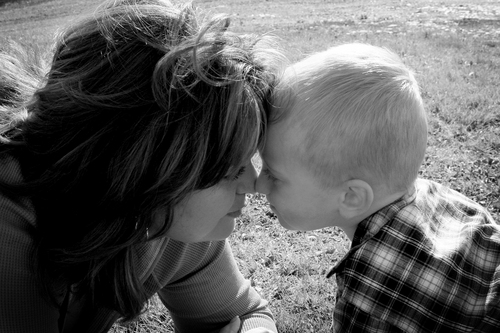 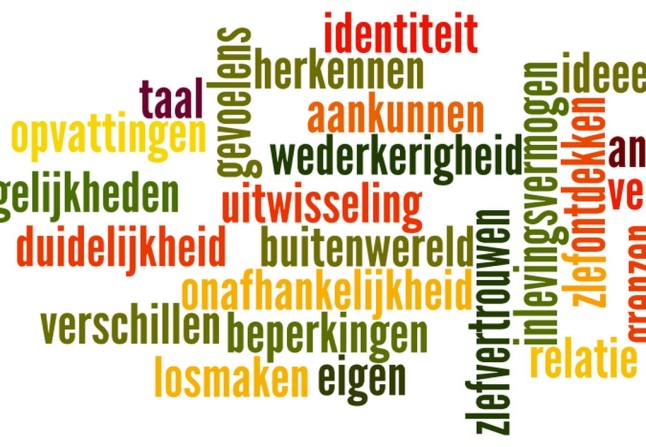 KenmerkenDimensiesIndicatorenBeginvraag per topicWaarneembare hechtingsgedragingenVeilige hechtingAfwerende hechtingGedesorganiseerde hechtingMakkelijk te troostenzoekt toenaderingWeinig aandacht oudersTegenstrijdig contact zoekenClaimend/zielig Geen onderscheid rol ouderOnvoorspelbaar gedrag‘’Welk gedrag  laat een kind zien met hechtingsproblematiek wanneer het afscheid neemt van een persoon?’’‘’Hoe zou u het gedrag van een kind met hechtingsproblematiek omschrijven wanneer de ruimte even wordt verlaten maar duidelijk is gesteld dat hij/zij zo weer terug komt?’’‘’Soms maakt het kind geen onderscheid tussen de rol van de ouder. Het kind kan de ouder zien als iemand die bescherming biedt maar aan de andere kant ziet het de ouder ook als iemand met angst. Bij het nemen van afscheid kan het kind stil worden en tegelijk bang. Hoe kunt u dit gedrag het best omschrijven?’’SignalerenGezinssignalenKind signalenOmgevingssignalenGezinssamenstellingOndersteuningBetrokkenheidTraumatische gebeurtenisIn de steek gelatenDe buurtCulturele achtergrondSchool‘’De gezinssamenstelling speelt een belangrijke rol. Wanneer het gezin ondersteuning en betrokkenheid toont zal dit helpen om bij te dragen aan een ontwikkelingsproces waarin het kind de ruimte heeft om te kunnen groeien. Kunt u een omschrijving geven van een positieve gezinssituatie?’’’’het kind kan verschillende signalen afgeven omdat in het verleden een traumatische gebeurtenis heeft plaatsgevonden. Welke kind signalen heeft u nodig om er zeker van te zijn dat er sprake is van hechtingsproblematiek?’’‘’Het netwerk van buiten af speelt een belangrijke rol. Zo kan de buurt of de school over informatie beschikken wat mogelijk kan helpen om goed te kunnen signaleren. Wat vindt u van het feit dat er samen wordt gewerkt met andere instanties?’’Begeleidingsmogelijkhedenéén op één begeleidingGezinsbehandelingStappenplanStimulerenAlle aandachtGezinssituatieInteractie‘’Welke soorten begeleiding worden er toegepast bij een kind met hechtingsproblematiek in de leeftijd van nul tot twaalf jaar?’’‘’Wordt er tijdens het begeleiden en ondersteunen van een kind met hechtingsproblematiek ook de gezinssituatie bij betrokken?’’OndersteuningsbehoefteKennisHandvatenOntwikkelingsfasesOpvoedstakenStructuurBelonenEigen plekStabiliteit‘’Wanneer u in uw caseload te maken heeft met een kind in de leeftijd van nul tot twaalf jaar met hechtingsproblematiek, heeft u dan voldoende kennis om het kind te ondersteunen en te begeleiden en op welke manier gebeurt dit?’’ ‘’Welke handvaten zijn er volgens u nodig om een kind met hechtingsproblematiek in de leeftijd van nul tot twaalf jaar zo goed mogelijk te kunnen begeleiden en ondersteunen?’’Respondent nummerLetterlijke citaat Labels Kern labels 1Je ziet aan de gezichtsuitdrukking Aan de gezichtsuitdrukkinggezichtsuitdrukking2Ja uh dat kan uh door dat het gedrag te vertonen waaruit te zien is dat uh dat het angstig isGedrag vertonen dat het angstig is Angstig gedrag3Ja uh het kind stoot zich af naar de opvoedersEn uhm ja ook vaak geen contact willen zoeken met de ouderStoot af naar opvoedersGeen contact zoeken ouderAfstoot gedragGeen toenadering4Ja uh deze kinderen zoeken geen toenaderingUhm, ja wat je ook uh ziet is dat het soms wel contact zoekt maar dan op uhm een claim manierZoeken geen toenaderingContact op claim manierGeen toenaderingNegatieve aandacht5Ze kunnen van slag raken wanneer ze even worden achtergelaten door de ouderEn uhm het kind is vaak ook stil en teruggetrokkenVan slag raken wanneer achtergelaten ouderStil en teruggetrokkenTerug getrokken6Uh iets wat je vaak wel ziet is dat het onvoorspelbaar gedrag laat zien Onvoorspelbaar gedrag Onvoorspelbaar gedrag7Ja dat zie je vaak door uh dat het kind contact zoekt door vaak te huilen en vasthouden aan de opvoederContact zoekt door te huilen vasthouden opvoederNegatieve aandacht 8Uh dat uh zijn gedragingen waarbij het kind uhm geen toenadering zoekt en uhm vaak ook door een negatieve manier aandacht vragen Geen toenadering negatieve aandacht vragen Geen toenaderingNegatieve aandachtRespondentnummerLetterlijke citaatLabelsKern labels1Ja uhm je ziet het wel snel dat wanneer een kind een negatief zelfbeeld heeft Negatief zelfbeeldNegatief zelfbeeld2Uhm ja signaleren door te kijken naar aspecten die er op duiden met het aangaan van relaties en de eigenwaarde van een kind uh hoe kijken ze naar zich zelf en uhm welk zelfbeeld hebben ze en uh uh als dat wat zorgen oproept dan kan je verder kijkenAangaan relatiesZelfbeeldeigenwaardeMoeite relaties opbouwenNegatief zelfbeeld3Het niet aanvoelen van uhm banden en uhm relaties Niet aanvoelen banden en relaties Moeite relaties opbouwen4Jan uhm kijken hoe het relaties aangaat met leeftijdsgenootjes, volwassenen in de omgevingRelaties aangaat met leeftijdsgenootjesOmgevingMoeite relaties opbouwen5Uhm ik let op met het aangaan van relaties en hoe ze emoties uiten Aangaan van relatiesEmoties uitenMoeite relaties opbouwenMoeite emotie uiten6Uhm een kind dat verwaarloosd is of een ouder die op het ene moment het kind vertroeteld en vijf minuten later wegstoot dat zijn ook signalen van onveilige hechtingVerwaarloostVertroeteld en wegstoot signalenTegenstrijdig gedrag7Ja dat uhm is wanneer een kind het lastig vindt om relaties aan te gaan of dat het moeite heeft om emoties te uiten Lastig relaties aangaanGeen eigenwaardeMoeite emoties uitenMoeite relaties opbouwenMoeite emotie uiten8Uhm ja dat is uhm als je ziet dat het moeilijk een relatie op kan bouwen en niet goed met leeftijdsgenoten een band kan opbouwen maar uhm ja het is ook wel zo dat er  sprake is van een negatief zelfbeeldMoeilijk relatie opbouwenMoeilijk band met leeftijdsgenotenNegatief zelfbeeldMoeite relaties opbouwenNegatief zelfbeeldRespondent nummerLetterlijke citaat LabelsKern labels1Ja door bijvoorbeeld een spel te doen die aansluit bij de ontwikkeling van het kindDoor een boekje voor te lezen om het kind te uhm te laten ervaren dat uh dat je het kind vertrouwen geeft Spel die aansluit ontwikkeling kindBoekje voor lezen Aansluitende activiteiten2Uh het is heel belangrijk om het kind een sturende en ondersteunende richting op te sturen Ja er moet uhm  veel duidelijkheid zijn van uh de dagindeling ziet er zo uit en uhm ja uitleggen wat het te wachten staat Sturende en ondersteunende richting sturen DuidelijkheiddagindelingUitleggen wat te wachten staatStructuurDagindeling3Ja uhm blijven communiceren met ouders en kinderen apart Communiceren ouders en kinderen apart Communicatie4Ja uhm je moet ook wel kijken naar wat er bij uh het gezin pastEn soms kan dat niet altijd in de thuissituatie (..) extern kijken hoe het kind extra ondersteuning kan krijgen bijvoorbeeld een naschoolse dagbehandeling Wat past bij gezin Extern kijkenNaschoolse dagbehandelingPassende begeleidingExterne activiteiten5En uhm als er behandeling is ingeschakeld stimuleren om ouders uhm er bij te blijven betrekkenOuders blijven betrekkenOuders betrekken6Ja ik vind dat het uhm bieden van structuur en duidelijkheid van groot belang is (…) StructuurDuidelijkheidStructuur7Psycho-educatie om ouders te leren om uh hoe ze met een stappenplan om kunnen gaan met hun kindPsycho-educatie Stappenplan om gaan kindPsycho-educatieStappenplan8Ja uhm het gebruik maken van spelvormen Ligt ook aan wat bij het gezin past want uhm elk gezin is anders Gebruik spelvormen Wat bij gezin pastSpelvormenPassende begeleidingRespondent nummerLetterlijke citaat LabelsKern labels1Het zou mij echt helpen wanneer er de mogelijkheid is om via een papier de ontwikkelingsfases af te kunnen lezenOverzicht met de  ontwikkelingsfasesOverzicht verschillende ontwikkelingsfases2Ja het zal goed zijn wanneer er een overzicht licht met de verschillende ontwikkelingsfases Overzicht verschillende ontwikkelingsfasesOverzicht verschillende ontwikkelingsfase3Ja ik zal uhm het fijn vinden als er schema’s zouden zijn die de ontwikkelingsfasen per leeftijd in wordt gedeeld zodat je makkelijk kunt zien wat mis ik of wat uh zie ik onvoldoende (..) hulp gericht daar op in kan zetten Schema’s per leeftijd ontwikkelingsfasenGericht hulp in zetten Overzicht verschillende ontwikkelingsfase4Handvaten per leeftijdsfase per baby, kleuter, peuter, basisschoolkind zodat je ziet wat een kind moet kunnen,  zodat je inzichten kan maken waar nog niet aan wordt voldaan en  daar dus ook gericht op kan handelenHandvaten leeftijdsfasesGericht handelen Overzicht verschillende ontwikkelingsfase5Een uhm papiertje waarin de verschillende hechtings problematieken worden genoemd Papiertje verschillende hechtingsproblematiekenOverzicht verschillende ontwikkelingsfase6Uhm ja bijscholingen is altijd uh goed om te doen. Dus uh kennis bijhouden door middel van cursussen waarbij hechtingsproblematiek centraal staat.Bijscholingen Kennis bij houdencursussenCursussen7Ja ik vind uhm het fijn als er gebruik zal kunnen worden gemaakt van uhm een uh een uhm richtlijn in de vorm van een tabel met de ontwikkelingsfases van het kindRichtlijn tabel ontwikkelingsfasesOverzicht verschillende ontwikkelingsfase8Uh ik zou zelf wat meer de uhm verschillende leeftijdsfases in kaart willen hebben die gekoppeld kunnen worden aan hechtingsproblematieken (..) ik zal wel iets dieper de informatie opgefrist willen hebben door middel van cursussen Verschillende hechtingsproblematieken in kaart hebbenInformatie opfrissen cursussenOverzicht verschillende ontwikkelingsfaseCursussen